Investigating the antioxidant properties of plants Lab Report: C.E.R.Investigating the antioxidant properties of plants. For this lab report you will make a claim that answers one of the following questions: What portion of a plant contains the most Vitamin C?For this question, you must compare the vitamin C content of the roots, stems, and leaves from your experiment.Which culinary herb has the most total vitamin C?For this question, you must compare the vitamin C content of your plant to the vitamin C content from a different group with a different plant species.After you have chosen which question you would like to address in your lab report, you will write a ‘claim, evidence, and reasoning’. Your report must be typed or neatly written, and no less than 1 page (if hand written- ½ page typed). Claim: What is the answer to the question?Evidence: What DATA (observations and numbers from data table) support your claim? You must include specific results from your experiment and explain what your results mean. Include averages, highs, lows, etc.Reasoning: Explains how the evidence supports the claim. Includes scientific reasoning and principles. Must be at least 3 sentences. 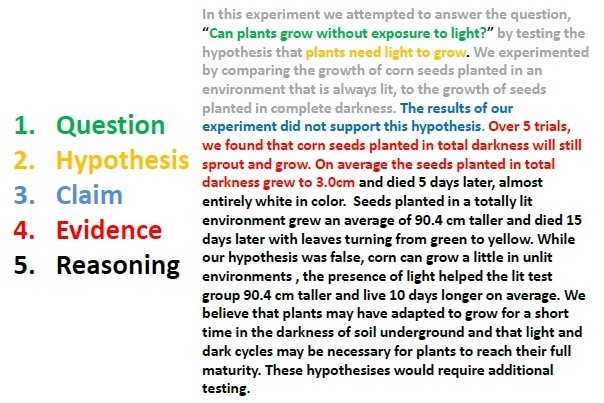 